[[Your text starts here.Before submitting this document:–	Update the information highlighted in yellow above: 
document number (n), Question(s), source, title, and contact information. –	If you need more contact information rows, please insert by copy-and-pasting an existing one (to preserve the associated WinWord fields).–	Make sure that “Track Changes” is turned off.–	Remove any remaining yellow highlighting.]]_______________________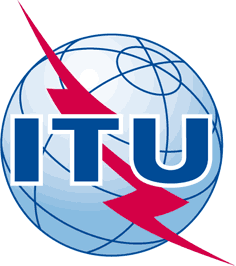 INTERNATIONAL TELECOMMUNICATION UNIONTELECOMMUNICATION
STANDARDIZATION SECTORSTUDY PERIOD 2017-2020INTERNATIONAL TELECOMMUNICATION UNIONTELECOMMUNICATION
STANDARDIZATION SECTORSTUDY PERIOD 2017-2020INTERNATIONAL TELECOMMUNICATION UNIONTELECOMMUNICATION
STANDARDIZATION SECTORSTUDY PERIOD 2017-2020INTERNATIONAL TELECOMMUNICATION UNIONTELECOMMUNICATION
STANDARDIZATION SECTORSTUDY PERIOD 2017-2020INTERNATIONAL TELECOMMUNICATION UNIONTELECOMMUNICATION
STANDARDIZATION SECTORSTUDY PERIOD 2017-2020INTERNATIONAL TELECOMMUNICATION UNIONTELECOMMUNICATION
STANDARDIZATION SECTORSTUDY PERIOD 2017-2020Original: EnglishOriginal: EnglishOriginal: EnglishQuestion(s):Question(s):, , Source:Source:Title:Title:Purpose:Purpose:Contact:Contact:Contact:Contact:Keywords:Abstract: